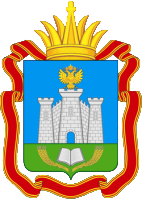 ДЕПАРТАМЕНТ ОБРАЗОВАНИЯ ОРЛОВСКОЙ ОБЛАСТИП Р И К А З17 марта 2016 г.                                                                                  № 386
     г. ОрелОб аккредитации граждан в качестве общественных наблюдателей
 при проведении государственной итоговой аттестации
 по образовательным программам среднего общего
 образования в досрочный период 2016 года
 в Орловской областиВ соответствии с Федеральным законом от 29 декабря 2012 года
№ 273-ФЗ «Об образовании в Российской Федерации», приказами Департамента образования Орловской области от 28 апреля 2015 года № 355 «Об утверждении Порядка аккредитации граждан в качестве общественных наблюдателей при проведении государственной итоговой аттестации по образовательным программам основного общего и среднего общего образования, всероссийской олимпиады школьников и олимпиад школьников в Орловской области», от 9 марта 2016 года № 309 «Об организации работы по подготовке и аккредитации граждан в качестве общественных наблюдателей при проведении государственной итоговой аттестации по образовательным программам  основного общего и среднего общего образования в 2016 году в Орловской области» приказываю:1. Аккредитовать граждан в качестве общественных наблюдателей 
при проведении государственной итоговой аттестации по образовательным программам среднего общего образования в досрочный период 2016 года 
в Орловской области согласно приложению.2. Выдать удостоверение общественного наблюдателя гражданам, аккредитованным в качестве общественных наблюдателей при проведении государственной итоговой аттестации по образовательным программам среднего общего образования в досрочный период 2016 года в Орловской области в соответствии с п. 1 настоящего приказа.         3. Контроль за исполнением настоящего приказа возложить 
на начальника управления общего образования И. В. Проваленкову.Член Правительства Орловской области – руководитель Департамента образования                 Орловской области   Т. А. Шевцова